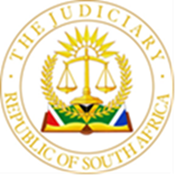    IN THE HIGH COURT OF SOUTH AFRICA       (GAUTENG DIVISION PRETORIA)         (TRIALS INTERLOCUTORY ROLL)18 AUGUST 2022BEFORE THE HONOURABLE JUSTICE ( VAN DER SCHYFF J )JUDGE’S SECRETARY: Sello Tshetlho CONTACT NUMBER: (012) 492 6786EMAIL ADDRESS:  STshetlho@judiciary.org.za 		OLYN C						VS			RAF			57872/19KHANYELA N G					VS			RAF			20686/17RAMPHISA M B					VS			RAF			6364/17ZWANE O F					VS			RAF			62587/20MAHLANGU S M OBO R L			VS			RAF			67051/17SAMBO N G OBO S L				VS			RAF			21162/14NDHLOVU K P					VS			RAF			31262/19MASHALA J OBO T				VS			RAF			34296/20MAHLANGU T G				VS			RAF			100425/18SMITH L					VS			RAF			93655/19NGCOBO N					VS			RAF			41695/18MBILI A M					VS			RAF			87342/18MAHURUBE M D				VS			RAF			89035/18MAKGAMATHE M D				VS			RAF			19436/15KHUMALO T S					VS			RAF			12165/20NCAYIYANA T M				VS			RAF			26261/17NKOMO T S					VS			RAF			79111/19BROEKHUIZEN H J				VS			RAF			37438/20SIBANDA R					VS			RAF			23208/20MUKUJA Z OBO MINOR				VS			RAF			13165/19CEBEKHULU A					VS			RAF			50708/18BALOYI M J					VS			RAF			75556/15MHLANGO M S					VS			RAF			8775/16MALUPE R T					VS			RAF			99650/15DHLADHLA N P V N N				VS			RAF			52012/21MAHLAKE H OBO P TLOUBATLA		VS			RAF			13908/22KHOZA M S					VS			RAF			43499/21DLAMINI T S					VS			RAF			21316/20PLAATJIES J L					VS			RAF			13541/21MOS T E					VS			RAF			90939/15CHUMA G					VS			RAF			54641/20MZIZI T M					VS			RAF			6965/21KHUMALO S J					VS			RAF			11062/18FUNGULANI G					VS			RAF			75219/17DLAMINI N S					VS			RAF			76186/16   IN THE HIGH COURT OF SOUTH AFRICA       (GAUTENG DIVISION PRETORIA)         (TRIALS INTERLOCUTORY ROLL)18 AUGUST 2022BEFORE THE HONOURABLE JUSTICE ( VAN DER SCHYFF J )JUDGE’S SECRETARY: Suzette Naude CONTACT NUMBER: (012) 314 9017EMAIL ADDRESS:  SNaude@judiciary.org.za 		VAN DER MERWE C E				VS			RAF			50095/20GECELO A					VS			RAF			77618/19TSHABALALA Z B				VS			RAF			35622/20MOAGI P M					VS			RAF			871/2010NHLAPO E T					VS			RAF			99767/15NDHLOVU N O OBO B G			VS			RAF			13152/17DHLAMINI W					VS			RAF			48375/20PADAYACHEE Y					VS			RAF			8179/22MABUNDA C S					VS			RAF			546/2021MAGONGOA R R				VS			RAF			67536/14MOGALE A					VS			RAF			89248/18RABALOI M M					VS			RAF			89672/18WILLIAMS D					VS			RAF			59674/14BANDA L D					VS			RAF			45198/20ADV. ASCAR OBO N J MATSENA		VS			RAF			77292/14MBALO N A					VS			RAF			28701/18MKHIZE M R					VS			RAF			20753/18KANDOWE S J					VS			RAF			47211/20MOTINGWE J O					VS			RAF			80901/17MOGASHOA M D OBO N			VS			RAF			79861/18NDOVELA S G					VS			RAF			17466/20MAPHUTI A MAITHUFI				VS			RAF			31016/15MOSITO G N					VS			RAF			36895/16MASILO J					VS			RAF			84821/17MLAMBO N					VS			RAF			16599/19MAKOFANE J T					VS			RAF			45540/18SEGOAPA S N					VS			RAF			53751/17MAKUWA S M					VS			RAF			34162/18THANTSI S C					VS			RAF			13817/17CHULA J P					VS			RAF			9511/18DARRIES J					VS			RAF			92403/19PHUNGWAYO Z B				VS			RAF			18168/16PARKIES A C B					VS			RAF			437/2015MAKUTU T					VS			RAF			51656/14MHLANGA S					VS			RAF			76186/16